			（ＦＡＸ）０４６－２４７－７５０８＊お申し込みいただきました際の個人情報は本事業以外に使用することはありません。ふりがな性別お名前性別自宅住所（〒　　　　　　－　　　　　　　）　　　　　　　　　　　　　　　　　　　　　　　　　　　　　　　　　（〒　　　　　　－　　　　　　　）　　　　　　　　　　　　　　　　　　　　　　　　　　　　　　　　　（〒　　　　　　－　　　　　　　）　　　　　　　　　　　　　　　　　　　　　　　　　　　　　　　　　生年月日（　昭和　・　平成　）　　　　　　年　　　　　月　　　　　　日　 (　　　　　　歳　)（　昭和　・　平成　）　　　　　　年　　　　　月　　　　　　日　 (　　　　　　歳　)（　昭和　・　平成　）　　　　　　年　　　　　月　　　　　　日　 (　　　　　　歳　)連絡先ＴＥＬ（　　　　　）　　　－　　　　　　　（　ご自宅　・　所属先　）ＦＡＸ（　　　　　）　　　－　　　　　　　（　ご自宅　・　所属先　）　　　　　　　ＴＥＬ（　　　　　）　　　－　　　　　　　（　ご自宅　・　所属先　）ＦＡＸ（　　　　　）　　　－　　　　　　　（　ご自宅　・　所属先　）　　　　　　　ＴＥＬ（　　　　　）　　　－　　　　　　　（　ご自宅　・　所属先　）ＦＡＸ（　　　　　）　　　－　　　　　　　（　ご自宅　・　所属先　）　　　　　　　E-mailアドレス　　　　　　　　　　　　　　　　　　＠　　　　　　　　　　　　　　　　　　＠　　　　　　　　　　　　　　　　　　＠受講希望コース　　　　□９月開講　　　　　□３月開講受講希望コース　　　　□９月開講　　　　　□３月開講受講希望コース　　　　□９月開講　　　　　□３月開講受講希望コース　　　　□９月開講　　　　　□３月開講＜以下の質問にお答えください＞＜以下の質問にお答えください＞＜以下の質問にお答えください＞＜以下の質問にお答えください＞Ｑ１　研修課程の中の「現場実習」で対応してもらえる全身性障害者の方(注１)がいますか
            　　　　　　　　　　（　　はい　　　・　　　いいえ　　　）　　　　　　　　　　　　　　　　　　　　　　　　　　　　　　　　　　　　　　　　　　　　　　　　　　　　　　　　　　　　　　　　　　　　　　　　　　　　　　　　　　　　　　　　　　　　　　　　　　       Ｑ２　上記で「はい」と答えた方（全身性障害者の方に了解の上、ご記入ください）　　　　● お住まいの市町村　　　 （　 　　　　　　　　　　　　　　）　　　　　　　　　　　　　　　　　　　　　　　　　　　　　　　　　　　　　　　　　　● 障害支援区分　　　　　　（　  ５   　・    ６    　）　　どちらかに○をつけてください　　　　　　　　　　　　　　　　　　　　(注１)　実習の対象となる方は、障害支援区分５または６の肢体不自由者の方となります。　　　　　　　　　　　　　　　　　　　　　　　　(注２)　所定の期日までに６．５時間の実習を行なっていただきます。　　　　　　　　　　　　　　　　　　　　　　　　　　　　　　　　　　　　　　　　　　　　　　(注３)　身内の方での実習は原則的に認められません。Ｑ３　資格の有無について
　 　　　無資格　　・　　介護福祉士　　・　　ﾍﾙﾊﾟｰ１級　　・　　２級　　・　　看護師　　 その他　（  　　　　　　　　　　　　　　　　 　　　　　　　　　　　　　　　　　　　　　　　　　　　　  ）Ｑ４　以前に本研修を申し込んだことがありますか
　  　　ある　　（　　・　落選した　　　　・　その他：　　　　　　　　　　　　　　）　　　　・　ないＱ１　研修課程の中の「現場実習」で対応してもらえる全身性障害者の方(注１)がいますか
            　　　　　　　　　　（　　はい　　　・　　　いいえ　　　）　　　　　　　　　　　　　　　　　　　　　　　　　　　　　　　　　　　　　　　　　　　　　　　　　　　　　　　　　　　　　　　　　　　　　　　　　　　　　　　　　　　　　　　　　　　　　　　　　　       Ｑ２　上記で「はい」と答えた方（全身性障害者の方に了解の上、ご記入ください）　　　　● お住まいの市町村　　　 （　 　　　　　　　　　　　　　　）　　　　　　　　　　　　　　　　　　　　　　　　　　　　　　　　　　　　　　　　　　● 障害支援区分　　　　　　（　  ５   　・    ６    　）　　どちらかに○をつけてください　　　　　　　　　　　　　　　　　　　　(注１)　実習の対象となる方は、障害支援区分５または６の肢体不自由者の方となります。　　　　　　　　　　　　　　　　　　　　　　　　(注２)　所定の期日までに６．５時間の実習を行なっていただきます。　　　　　　　　　　　　　　　　　　　　　　　　　　　　　　　　　　　　　　　　　　　　　　(注３)　身内の方での実習は原則的に認められません。Ｑ３　資格の有無について
　 　　　無資格　　・　　介護福祉士　　・　　ﾍﾙﾊﾟｰ１級　　・　　２級　　・　　看護師　　 その他　（  　　　　　　　　　　　　　　　　 　　　　　　　　　　　　　　　　　　　　　　　　　　　　  ）Ｑ４　以前に本研修を申し込んだことがありますか
　  　　ある　　（　　・　落選した　　　　・　その他：　　　　　　　　　　　　　　）　　　　・　ないＱ１　研修課程の中の「現場実習」で対応してもらえる全身性障害者の方(注１)がいますか
            　　　　　　　　　　（　　はい　　　・　　　いいえ　　　）　　　　　　　　　　　　　　　　　　　　　　　　　　　　　　　　　　　　　　　　　　　　　　　　　　　　　　　　　　　　　　　　　　　　　　　　　　　　　　　　　　　　　　　　　　　　　　　　　　       Ｑ２　上記で「はい」と答えた方（全身性障害者の方に了解の上、ご記入ください）　　　　● お住まいの市町村　　　 （　 　　　　　　　　　　　　　　）　　　　　　　　　　　　　　　　　　　　　　　　　　　　　　　　　　　　　　　　　　● 障害支援区分　　　　　　（　  ５   　・    ６    　）　　どちらかに○をつけてください　　　　　　　　　　　　　　　　　　　　(注１)　実習の対象となる方は、障害支援区分５または６の肢体不自由者の方となります。　　　　　　　　　　　　　　　　　　　　　　　　(注２)　所定の期日までに６．５時間の実習を行なっていただきます。　　　　　　　　　　　　　　　　　　　　　　　　　　　　　　　　　　　　　　　　　　　　　　(注３)　身内の方での実習は原則的に認められません。Ｑ３　資格の有無について
　 　　　無資格　　・　　介護福祉士　　・　　ﾍﾙﾊﾟｰ１級　　・　　２級　　・　　看護師　　 その他　（  　　　　　　　　　　　　　　　　 　　　　　　　　　　　　　　　　　　　　　　　　　　　　  ）Ｑ４　以前に本研修を申し込んだことがありますか
　  　　ある　　（　　・　落選した　　　　・　その他：　　　　　　　　　　　　　　）　　　　・　ないＱ１　研修課程の中の「現場実習」で対応してもらえる全身性障害者の方(注１)がいますか
            　　　　　　　　　　（　　はい　　　・　　　いいえ　　　）　　　　　　　　　　　　　　　　　　　　　　　　　　　　　　　　　　　　　　　　　　　　　　　　　　　　　　　　　　　　　　　　　　　　　　　　　　　　　　　　　　　　　　　　　　　　　　　　　　       Ｑ２　上記で「はい」と答えた方（全身性障害者の方に了解の上、ご記入ください）　　　　● お住まいの市町村　　　 （　 　　　　　　　　　　　　　　）　　　　　　　　　　　　　　　　　　　　　　　　　　　　　　　　　　　　　　　　　　● 障害支援区分　　　　　　（　  ５   　・    ６    　）　　どちらかに○をつけてください　　　　　　　　　　　　　　　　　　　　(注１)　実習の対象となる方は、障害支援区分５または６の肢体不自由者の方となります。　　　　　　　　　　　　　　　　　　　　　　　　(注２)　所定の期日までに６．５時間の実習を行なっていただきます。　　　　　　　　　　　　　　　　　　　　　　　　　　　　　　　　　　　　　　　　　　　　　　(注３)　身内の方での実習は原則的に認められません。Ｑ３　資格の有無について
　 　　　無資格　　・　　介護福祉士　　・　　ﾍﾙﾊﾟｰ１級　　・　　２級　　・　　看護師　　 その他　（  　　　　　　　　　　　　　　　　 　　　　　　　　　　　　　　　　　　　　　　　　　　　　  ）Ｑ４　以前に本研修を申し込んだことがありますか
　  　　ある　　（　　・　落選した　　　　・　その他：　　　　　　　　　　　　　　）　　　　・　ない所属先※現在、所属している事業所や機関がありましたらご記入ください。※現在、所属している事業所や機関がありましたらご記入ください。※現在、所属している事業所や機関がありましたらご記入ください。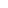 